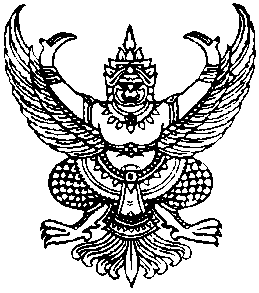 ประกาศองค์การบริหารส่วนตำบลกำแพงเซาเรื่อง  ประกาศสรุปผลการดำเนินการจัดซื้อจัดจ้างในรอบเดือน   เมษายน  พ.ศ.  2560--------------------------------	อาศัยอำนาจตามความในข้อ 1 และข้อ 2 แห่งประกาศคณะกรรมการข้อมูลข่าวสารของทางราชการ เรื่องกำหนดให้ข้อมูลข่าวสารเกี่ยวกับผลการพิจารณาการจัดซื้อจัดจ้างของหน่วยงานของรัฐเป็นข้อมูลข่าวสารที่ต้องจัดไว้ให้ประชาชนตรวจดูได้ตามมาตรา  9(8) แห่งพระราชบัญญัติข้อมูลข่าวสารของทางราชการ พ.ศ.  2540  โดยคณะกรรมการข้อมูลข่าวสารของทางราชการ ได้กำหนดให้หน่วยงานของรัฐจัดทำสรุปผลการพิจารณาการจัดซื้อจัดจ้างของหน่วยงานของรัฐเป็นรายเดือนทุก ๆ เดือน โดยให้มีรายละเอียดเกี่ยวกับงานที่จัดซื้อจัดจ้าง วงเงินงบประมาณ วิธีซื้อหรือจ้าง รายชื่อผู้เข้าเสนอราคาและราคาที่เสนอ ผู้ได้รับการคัดเลือกและราคา และเหตุผลที่คัดเลือกผู้เสนอราคารายนั้นโดยสรุป เพื่อเป็นดรรชนีสำหรับการตรวจดูของประชาชน ดังนั้นเพื่อปฏิบัติตามประกาศดังกล่าวและเพื่อให้การจัดซื้อจัดจ้างเป็นไปด้วยความโปร่งใสแลตรวจสอบ ได้องค์การบริหารส่วนตำบลกำแพงเซา    จึงขอประกาศสรุปผลการดำเนินการจัดซื้อจัดจ้างในรอบเดือน  มีนาคม  2560 ให้ประชาชนได้ทราบโดยทั่วกัน รายละเอียดตามแบบ สขร.1 แนบท้ายประกาศนี้		ทั้งนี้ ตั้งแต่วันที่    8  พฤษภาคม  2560   เป็นต้นไป			ประกาศ  ณ  วันที่   8  พฤษภาคม    พ.ศ. 2560ไพเราะ เอียดบัว(นางสาวไพเราะ  เอียดบัว)   นายกองค์การบริหารส่วนตำบลกำแพงเซางบหน้าสรุปผลการพิจารณาการจัดซื้อจัดจ้างของ อบจ./เทศบาล/อบต.      กำแพงเซา	         ประจำเดือน	เมษายน  2560ได้นำข้อมูลเกี่ยวกับการจัดซื้อจัดจ้างตามแบบ สขร.1 (ประจำเดือน  	เมษายน  2560  )               เผยแพร่  เมื่อวันที่  8  พฤษภาคม  2560   โดยวิธี        ติดประกาศ,ประชาสัมพันธ์ทางเว็บไซต์ (www.kampangsao.go.th)	                 ไม่ได้นำข้อมูลเกี่ยวกับการจัดซื้อจัดจ้างตามแบบ สขร. เผยแพร่ เหตุเพราะ 					(ลงชื่อ)	   ปริยภัทร  นิจนารถ     ผู้รายงาน(นางปริยภัทร  นิจนารถ)ตำแหน่ง          นักวิชาการพัสดุ   		แบบ สขร. 1สรุปผลการพิจารณาการจัดซื้อจัดจ้างในรอบเดือน  เมษายน   2560 องค์การบริหารส่วนตำบลกำแพงเซา -2--3--4--5-(ลงชื่อ)                 ปริยภัทร  นิจนารถ             ผู้รายงาน(นางปริยภัทร  นิจนารถ)ตำแหน่ง   นักวิชาการพัสดุวันที่     8   พฤษภาคม   2560ลำดับที่วิธีการจัดซื้อจัดจ้างจำนวนโครงการรวมวงเงินงบประมาณรวมราคากลางรวมราคาที่พิจารณาคัดเลือกวงเงินต่ำหรือสูงกว่าราคากลาง (+สูง) (-ต่ำกว่า)หมายเหตุ1จัดซื้อโดยวิธีตกลงราคา10269,022.-269,022.----2จัดจ้างโดยวิธีตกลงราคา8549,130.-549,130.----3จัดซื้อโดยวิธีสอบราคา------4จัดจ้างโดยวิธีสอบราคา------5จัดซื้อโดยวิธีประกวดราคา------6จัดจ้างโดยวิธีประกวดราคา------7จัดซื้อจัดจ้างโดยวิธีพิเศษ------8จัดซื้อจัดจ้างโดยวิธีอิเลคทรอนิกค์------รวม15818,152818,152--ลำดับที่งานจัดซื้อจัดจ้างวงเงินงบประมาณ(ราคากลาง)วิธีซื้อ/จ้างการเสนอราคาการเสนอราคาการพิจารณาคัดเลือกการพิจารณาคัดเลือกเหตุผลที่คัดเลือกโดยสังเขปลำดับที่งานจัดซื้อจัดจ้างวงเงินงบประมาณ(ราคากลาง)วิธีซื้อ/จ้างผู้เสนอราคาราคาที่เสนอผู้ได้รับคัดเลือกราคาที่เสนอเหตุผลที่คัดเลือกโดยสังเขป1.จัดซื้อวัสดุไฟฟ้า จำนวน 22 รายการ51,051.-ตกลงราคาร้านแสนสิริอุปกรณ์ไฟฟ้า51,051.-ร้านแสนสิริอุปกรณ์ไฟฟ้า51,051.-เป็นผู้เสนอราคาต่ำสุดที่มีคุณสมบัติถูกต้องตามเงื่อนไขในเอกสารตกลงราคาซื้อและเสนอราคาไม่เกินวงเงินงบประมาณ2.จ้างเหมาโครงการติดตั้งการ์ดเรลถนนสายนายอ-ศาลาสังกะสี ม.3,469,900.-ตกลงราคาหจก.รัตนนุพงศ์การช่าง69,900.-หจก.รัตนนุพงศ์การช่าง69,900.-เป็นผู้เสนอราคาต่ำสุดที่มีคุณสมบัติถูกต้องตามเงื่อนไขในเอกสารตกลงราคาซื้อและเสนอราคาไม่เกินวงเงินงบประมาณ3.จ้างเหมาโครงการติดตั้งการ์ดเรลถนนสายควนดินแดง บริเวณบ่อลูกรัง267,500.-ตกลงราคาหจก.รัตนนุพงศ์การช่าง267,500.-หจก.รัตนนุพงศ์การช่าง267,500.-เป็นผู้เสนอราคาต่ำสุดที่มีคุณสมบัติถูกต้องตามเงื่อนไขในเอกสารตกลงราคาซื้อและเสนอราคาไม่เกินวงเงินงบประมาณ4.จัดซื้อวัสดุประปา จำนวน 9 รายการ15,135..-ตกลงราคาหจก.ประตูชัยการประปา15,135..-หจก.ประตูชัยการประปา15,135..-เป็นผู้เสนอราคาต่ำสุดที่มีคุณสมบัติถูกต้องตามเงื่อนไขในเอกสารตกลงราคาซื้อและเสนอราคาไม่เกินวงเงินงบประมาณลำดับที่งานจัดซื้อจัดจ้างวงเงินงบประมาณ(ราคากลาง)วิธีซื้อ/จ้างการเสนอราคาการเสนอราคาการพิจารณาคัดเลือกการพิจารณาคัดเลือกเหตุผลที่คัดเลือกโดยสังเขปลำดับที่งานจัดซื้อจัดจ้างวงเงินงบประมาณ(ราคากลาง)วิธีซื้อ/จ้างผู้เสนอราคาราคาที่เสนอผู้ได้รับคัดเลือกราคาที่เสนอเหตุผลที่คัดเลือกโดยสังเขป5.จ้างเหมาโครงการปรับปรุงถนนสายสงวนพัฒนา-ห้วยปรางออก50,000.-ตกลงราคาหจก. เอสเจการโยธา50,000.-หจก. เอสเจการโยธา50,000.-เป็นผู้เสนอราคาต่ำสุดที่มีคุณสมบัติถูกต้องตามเงื่อนไขในเอกสารตกลงราคาซื้อและเสนอราคาไม่เกินวงเงินงบประมาณ6.จ้างเหมาโครงการปรับปรุงถนนสายบ้านผู้ช่วยปุ้น - หมูที่7 ต.ท่าดี100,000.-ตกลงราคาหจก. เอสเจการโยธา100,000.-หจก. เอสเจการโยธา100,000.-เป็นผู้เสนอราคาต่ำสุดที่มีคุณสมบัติถูกต้องตามเงื่อนไขในเอกสารตกลงราคาซื้อและเสนอราคาไม่เกินวงเงินงบประมาณ7.จ้างเหมาซ่อมแซมไฟทางสาธารณะภายในตำบลกำแพงเซา จำนวน 124 จุด43,400.-ตกลงราคานายสุภาพ  เทียบทรง43,400.-นายสุภาพ  เทียบทรง43,400.-เป็นผู้เสนอราคาต่ำสุดที่มีคุณสมบัติถูกต้องตามเงื่อนไขในเอกสารตกลงราคาซื้อและเสนอราคาไม่เกินวงเงินงบประมาณ8.จ้างเหมาจัดทำอาหารกลางวัน อาหารว่างพร้อมเครื่องดื่ม8,750.-ตกลงราคานางอุไร  สังเวช8,750.-นางอุไร  สังเวช8,750.-เป็นผู้เสนอราคาต่ำสุดที่มีคุณสมบัติถูกต้องตามเงื่อนไขในเอกสารตกลงราคาซื้อและเสนอราคาไม่เกินวงเงินงบประมาณลำดับที่งานจัดซื้อจัดจ้างวงเงินงบประมาณ(ราคากลาง)วิธีซื้อ/จ้างการเสนอราคาการเสนอราคาการพิจารณาคัดเลือกการพิจารณาคัดเลือกเหตุผลที่คัดเลือกโดยสังเขปลำดับที่งานจัดซื้อจัดจ้างวงเงินงบประมาณ(ราคากลาง)วิธีซื้อ/จ้างผู้เสนอราคาราคาที่เสนอผู้ได้รับคัดเลือกราคาที่เสนอเหตุผลที่คัดเลือกโดยสังเขป9.จ้างเหมาทำป้ายประชาสัมพันธ์480.-ตกลงราคาร้านพริ้ง แอ็ดเวิร์ไทซิ่ง480.-ร้านพริ้ง แอ็ดเวิร์ไทซิ่ง480.-เป็นผู้เสนอราคาต่ำสุดที่มีคุณสมบัติถูกต้องตามเงื่อนไขในเอกสารตกลงราคาซื้อและเสนอราคาไม่เกินวงเงินงบประมาณ10.จ้างเหมาจัดทำคู่มือประกอบการอบรมโครงการพัฒนาศักยภาพผู้สัมผัสอาหาร9,100.-ตกลงราคานางปาณิสรา  พุทธถนอม9,100.-นางปาณิสรา  พุทธถนอม9,100.-เป็นผู้เสนอราคาต่ำสุดที่มีคุณสมบัติถูกต้องตามเงื่อนไขในเอกสารตกลงราคาซื้อและเสนอราคาไม่เกินวงเงินงบประมาณ11.จัดซื้อวัสดุสำนักงานสำหรับโครงการพัฒนาศักยภาพผู้สัมผัสอาหาร4,564.-ตกลงราคาบูรพาเครื่องเขียน4,564.-บูรพาเครื่องเขียน4,564.-เป็นผู้เสนอราคาต่ำสุดที่มีคุณสมบัติถูกต้องตามเงื่อนไขในเอกสารตกลงราคาซื้อและเสนอราคาไม่เกินวงเงินงบประมาณ12.จัดซื้อวัสดุสำนักงาน9,772.-ตกลงราคาบูรพาเครื่องเขียน9,772.-บูรพาเครื่องเขียน9,772.-เป็นผู้เสนอราคาต่ำสุดที่มีคุณสมบัติถูกต้องตามเงื่อนไขในเอกสารตกลงราคาซื้อและเสนอราคาไม่เกินวงเงินงบประมาณลำดับที่งานจัดซื้อจัดจ้างวงเงินงบประมาณ(ราคากลาง)วิธีซื้อ/จ้างการเสนอราคาการเสนอราคาการพิจารณาคัดเลือกการพิจารณาคัดเลือกเหตุผลที่คัดเลือกโดยสังเขปลำดับที่งานจัดซื้อจัดจ้างวงเงินงบประมาณ(ราคากลาง)วิธีซื้อ/จ้างผู้เสนอราคาราคาที่เสนอผู้ได้รับคัดเลือกราคาที่เสนอเหตุผลที่คัดเลือกโดยสังเขป13.จัดซื้อรถจักรยานยนต์51,000.-ตกลงราคาบริษัท ฮอนด้า ศรีนคร51,000.-บริษัท ฮอนด้า ศรีนคร51,000.-เป็นผู้เสนอราคาต่ำสุดที่มีคุณสมบัติถูกต้องตามเงื่อนไขในเอกสารตกลงราคาซื้อและเสนอราคาไม่เกินวงเงินงบประมาณ14.จัดซื้อพร้อมดำเนินการซ่อมแซมและบำรุงรักษารถบรรทุกขยะ88,900.-ตกลงราคาบริษัท สยามเทค กรุ๊ป 999 จำกัด88,900.-บริษัท สยามเทค กรุ๊ป 999 จำกัด88,900.-เป็นผู้เสนอราคาต่ำสุดที่มีคุณสมบัติถูกต้องตามเงื่อนไขในเอกสารตกลงราคาซื้อและเสนอราคาไม่เกินวงเงินงบประมาณ15.จัดซื้อวัสดุเชื้อเพลิงและหล่อลื่น1,200.-ตกลงราคาหจก วดีการค้า1,200.-หจก วดีการค้า1,200.-เป็นผู้เสนอราคาต่ำสุดที่มีคุณสมบัติถูกต้องตามเงื่อนไขในเอกสารตกลงราคาซื้อและเสนอราคาไม่เกินวงเงินงบประมาณ16.จัดซื้อวัสดุเชื้อเพลิงและหล่อลื่น24,000.-ตกลงราคาหจก วดีการค้า24,000.-หจก วดีการค้า24,000.-เป็นผู้เสนอราคาต่ำสุดที่มีคุณสมบัติถูกต้องตามเงื่อนไขในเอกสารตกลงราคาซื้อและเสนอราคาไม่เกินวงเงินงบประมาณลำดับที่งานจัดซื้อจัดจ้างวงเงินงบประมาณ(ราคากลาง)วิธีซื้อ/จ้างการเสนอราคาการเสนอราคาการพิจารณาคัดเลือกการพิจารณาคัดเลือกเหตุผลที่คัดเลือกโดยสังเขปลำดับที่งานจัดซื้อจัดจ้างวงเงินงบประมาณ(ราคากลาง)วิธีซื้อ/จ้างผู้เสนอราคาราคาที่เสนอผู้ได้รับคัดเลือกราคาที่เสนอเหตุผลที่คัดเลือกโดยสังเขป17.จัดซื้อวัสดุเชื้อเพลิงและหล่อลื่น2,400.-ตกลงราคาหจก วดีการค้า2,400.-หจก วดีการค้า2,400.-เป็นผู้เสนอราคาต่ำสุดที่มีคุณสมบัติถูกต้องตามเงื่อนไขในเอกสารตกลงราคาซื้อและเสนอราคาไม่เกินวงเงินงบประมาณ18.จัดซื้อวัสดุเชื้อเพลิงและหล่อลื่น21,000.-ตกลงราคาหจก วดีการค้า21,000.-หจก วดีการค้า21,000.-เป็นผู้เสนอราคาต่ำสุดที่มีคุณสมบัติถูกต้องตามเงื่อนไขในเอกสารตกลงราคาซื้อและเสนอราคาไม่เกินวงเงินงบประมาณ